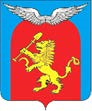 КРАСНОЯРСКИЙ КРАЙ ЕМЕЛЬЯНОВСКИЙ РАЙОНАДМИНИСТРАЦИЯ ЗЕЛЕДЕЕВСКОГО СЕЛЬСОВЕТАПОСТАНОВЛЕНИЕ24.01.2023                                      п.Зеледеево                              № 5-пО внесении изменений и дополнений  в административный регламент предоставления муниципальной услуги «Предоставление разрешения на отклонение от предельных параметров разрешенного строительства, реконструкции объекта капитального строительства»       В соответствии с Федеральным законом от 04.11.2022 №427-ФЗ «О внесении изменений в отдельные законодательные акты Российской Федерации», руководствуясь статьей 17, 20 Устава Зеледеевского сельсовета, Администрация Зеледеевского сельсовета Емельяновского района Красноярского краяПОСТАНОВЛЯЕТ:           1. Внести следующие изменения и дополнения в административный регламент  предоставления муниципальной услуги «Предоставление разрешения на отклонение от предельных параметров разрешенного строительства, реконструкции объекта капитального строительства», утвержденный постановлением администрации Зеледеевского сельсовета от 11.11.2022 №145-п:подпункт 3 пункта 2.6.3 Регламента изложить в следующей редакции:«3) с использованием единого портала государственных и муниципальных услуг или краевого портала государственных и муниципальных услуг;»и добавить подпунктом 4 следующего содержания:            «4) с использованием государственных информационных систем обеспечения градостроительной деятельности с функциями автоматизированной информационно-аналитической поддержки осуществления полномочий в области градостроительной деятельности.».              2. Настоящее Постановление вступает в силу с момента его официального опубликования  в газете «Емельяновские веси» .             3. Контроль за исполнением настоящего Постановления оставляю за собой.Глава сельсовета                                                                            Р.Н.Ильиченко